1/c. mellékleta 8/2018. (X.25.) önkormányzati rendelethezHELYI VÉDELEM ALATT ÁLLÓ MŰVI ÉRTÉKEK KÜLTERÜLETEN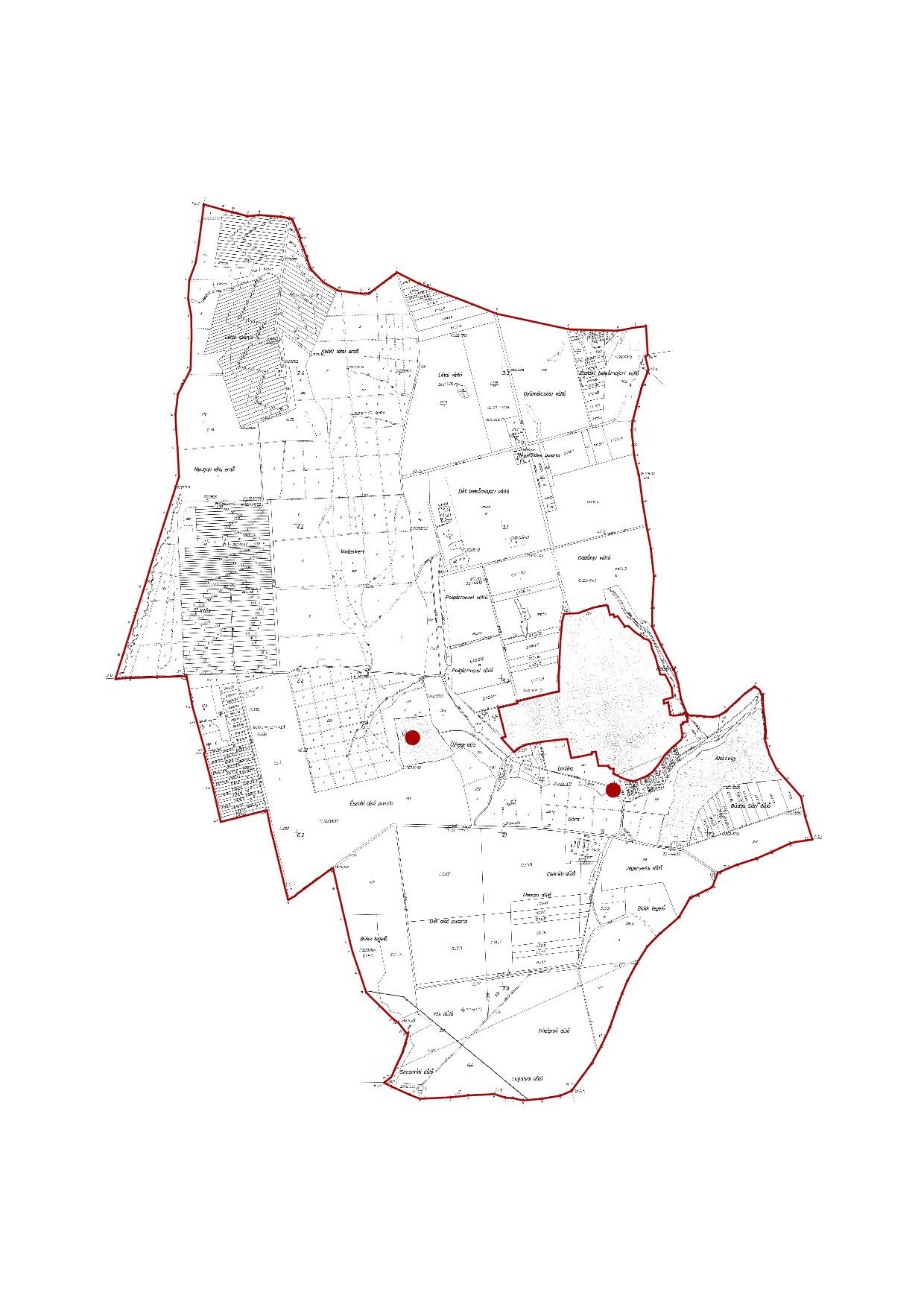 